The 6th Annual Mississippi River Cities & Towns InitiativeCapitol MeetingAgendaMarch 6 – 8, 2018 Washington, DCUnless otherwise noted, all sessions and events are open to all mayors and other officially invited attendees.Official functions and meeting services are located in the Phoenix Park Hotel unless otherwise stated. 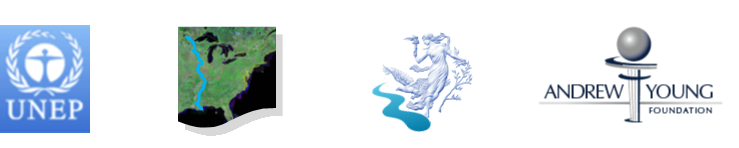 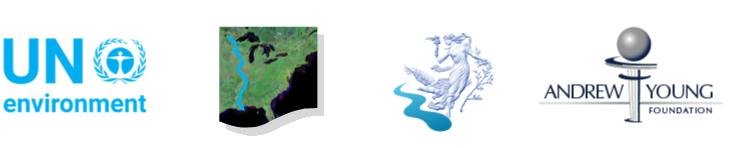 March 6Dinner with U.S. Army Corps of Engineers6:00pm – 9:00pm, Venue TBA Mayors may gather in the hotel lobby at 5:50pm to travel to dinner venue. Registration materials will be available at the dinner.Mayors will be joined by leadership from the U.S. Army Corps of Engineers for a sit-down dinner to discuss current challenges facing the Mississippi River as well as possible solutions.Presiding: 	George Flaggs, Mayor of Vicksburg, MSFrank Klipsch, Mayor of Davenport, IA, MRCTI Co-ChairLionel Johnson, Mayor of St. Gabriel, LA, MRCTI Co-Chair	Discussion:	Major General Richard Kaiser (invited)            R.D. James (appointment pending, invited)Commander, Mississippi Valley Division        Assistant Secretary of the Army for Civil Works	U.S. Army Corps of Engineers		            United States Department of the Army 	Edward E. Belk	 (invited)						Chief, Operations & Regulatory Practice	Directorate of Civil Works					U.S. Army Corps of Engineers March 7Mississippi River Valley Investment Fund Development Forum 8:00am – 10:30am, Venue TBA Join Mayors and Investors from across the finance industry to develop a working Mississippi River Valley Investment Fund that proves resources to cities for near-water natural and built infrastructure project coordinated at corridor scale. Presiding:	Frank Klipsch, Mayor of Davenport, IA, MRCTI Co-ChairLionel Johnson, Mayor of St. Gabriel, LA, MRCTI Co-ChairIntroduction:	Ambassador Andrew Young            		President, Andrew Young Foundation		Former U.S. Ambassador to the United Nations, United States House of Representatives (GA), Mayor of Atlanta, GA	Presentation:	Representative				Finance IndustryCapitol Hill Lunch (Mayors and city staff only)11:30am – 1:00pm, The Home of Congressman John Delaney, Capitol Hill Presiding:	Frank Klipsch, Mayor of Davenport, IA, MRCTI Co-ChairLionel Johnson, Mayor of St. Gabriel, LA, MRCTI Co-Chair	Welcome:	The Honorable John Delaney			Member, Financial Services Subcommittee on Housing and Insurance			United States House of Representatives (MD)Introduction:	The Honorable Sharon Weston Broome (invited)		Mayor, City of Baton Rouge, LAPresentation:	Ambassador Andrew Young            		President, Andrew Young Foundation		Former U.S. Ambassador to the United Nations, United States House of Representatives (GA), Mayor of Atlanta, GAResilience Roundtable:  Achieving Preparedness for Our Cities 2:00pm – 4:30pm, Presiding:	Frank Klipsch, Mayor of Davenport, IA, MRCTI Co-ChairLionel Johnson, Mayor of St. Gabriel, LA, MRCTI Co-Chair	Introduction:	Barbara Hendrie			North America Director			United Nations Environment :	Tonya Graham		Executive Director		Geos InstituteBreak (Return to Hotel)5:00pm – 6:00pm Congressional Dinner6:30pm – 7:00pm, Opening ReceptionMayors may gather in the hotel lobby at 6:15pm to the Dinner venueJoin Davenport Mayor Frank Klipsch, St. Gabriel Mayor Lionel Johnson, and members of the U.S. Senate and House of Representatives for a reception and dinner with the Mississippi River Caucus.7:00pm – 8:30pm, DinnerThis is our chance to impress upon new members of Congress and the Administration the importance of the Nation’s Inland Waterway System and the valuable Federal Partnerships that can fulfill America’s infrastructure needs. March 8Breakfast: MRCTI Mayors’ Business Meeting8:00am – 9:00am, Phoenix Park HotelPresiding:	Frank Klipsch, Mayor of Davenport, IA, MRCTI Co-ChairLionel Johnson, Mayor of St. Gabriel, LA, MRCTI Co-ChairDiscussion:	The Honorable Tim Kabat		The Honorable Robert Gallagher		Mayor of La Crosse, WI		Mayor of Bettendorf, IA		MRCTI Treasurer			MRCTI SecretaryWhite House Meeting (invited participants only)10:00am – 11:30m, White House, 1600 Pennsylvania Avenue, NWPresiding: 	Frank Klipsch, Mayor of Davenport, IA, MRCTI Co-ChairLionel Johnson, Mayor of St. Gabriel, LA, MRCTI Co-ChairWelcome:	President’s Office of Intergovernmental AffairsDiscussion:	President’s Special Advisory Team on InfrastructureMayors Press Conference12:00pm, TBD12:30pm – AdjournHotel InformationRooms are available at a reduced rate within the historic Phoenix Park Hotel (pictured below), 520 Capitol Street, NW, Washington, DC 20001. Reservations can be made by calling 202-638-6900, ask for the block under Mississippi River Cities & Towns (code 21131).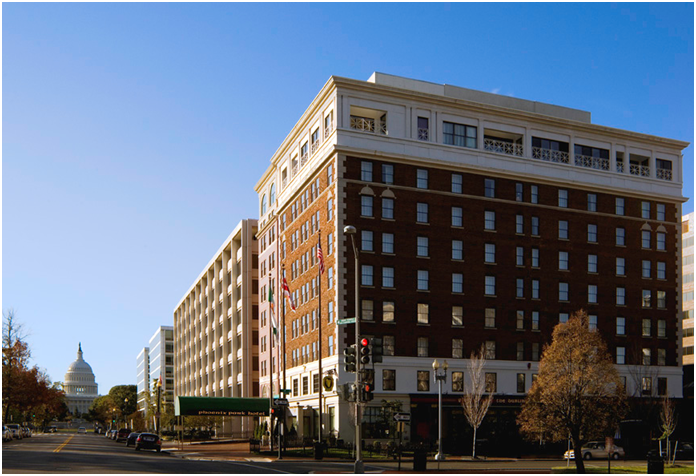 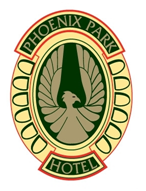 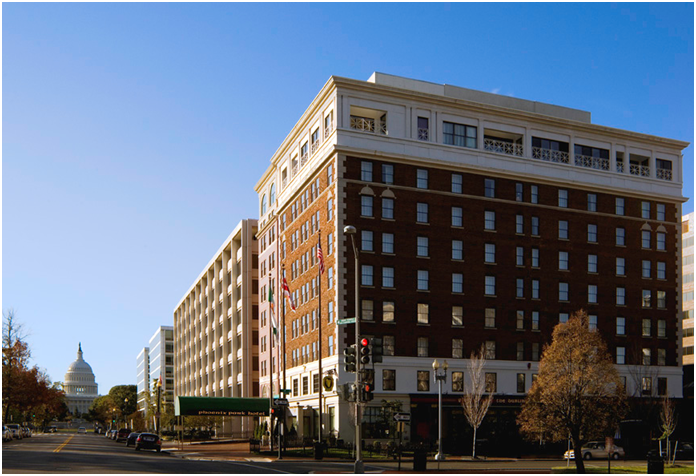 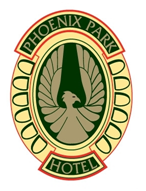 